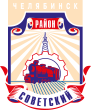 СОВЕТ депутатов советского района
первого созыва	решениеот 23.12.2015года                                                    	       №17/2О бюджете Советского внутригородского района Челябинского городского округас внутригородским делением на 2016 год В соответствии с Бюджетным кодексом Российской Федерации, Уставом Советского района города ЧелябинскаСовет депутатов Советского района первого созываР Е Ш А Е Т:                                                                                               1. Утвердить основные характеристики бюджета Советского  внутригородского района Челябинского городского округа с внутригородским делением (далее – бюджет Советского района) на 2016 год:1) прогнозируемый общий объем доходов в сумме 65149,8 тыс. рублей, в том числе безвозмездные поступления от других бюджетов бюджетной системы Российской Федерации в сумме 44812,8 тыс. рублей, из них дотация на выравнивание бюджетной обеспеченности в сумме 44812,8 тыс. рублей;2) общий объем расходов в сумме 65149,8 тыс. рублей;3) нулевое значение дефицита бюджета внутригородского района.2. Установить, что в бюджет Советского района в 2016 году зачисляются налоговые доходы по единым нормативам отчислений, установленных для зачисления соответствующих налоговых доходов для внутригородских районов города Челябинска, с общим объемом поступлений в сумме 20337,0 тыс. рублей.3. Утвердить перечень главных администраторов доходов бюджета Советского района на 2016 год согласно приложению 1.4. Установить, что в бюджет Советского района в 2016 году зачисляются доходы по нормативам согласно приложению 2.5. Утвердить перечень главных администраторов источников финансирования дефицита бюджета Советского района на 2016 год. согласно приложению 3.6. Утвердить источники финансирования дефицита  бюджета  Советского  района на 2016 год согласно приложению 4.7. Утвердить объем поступлений доходов в бюджет Советского района по кодам видов (подвидов) доходов на 2016 год согласно приложению 5.8. Утвердить распределение бюджетных ассигнований по целевым статьям (муниципальным программам Советского района и непрограммным направлениям деятельности), группам видов расходов, разделам и подразделам классификации расходов бюджетов бюджетной системы Российской Федерации (далее – классификация расходов бюджетов) на 2016 год согласно приложению 6.9. Утвердить ведомственную структуру расходов бюджета Советского района на 2016 год согласно приложению 7.10. Утвердить объем бюджетных ассигнований на исполнение публичных нормативных обязательств на 2016 год в сумме 0 тыс. рублей. 11. Утвердить объем межбюджетных трансфертов, предоставляемых другим бюджетам бюджетной системы Российской Федерации, на 2016 год - 0 тыс. рублей.12. Установить верхний предел муниципального внутреннего долга на 1 января 2017 года в сумме 0 тыс. рублей, в том числе верхний предел долга по муниципальным гарантиям в сумме 0 тыс. рублей;Утвердить программу муниципальных внутренних заимствований Советского района на 2016 год согласно приложению 8.Утвердить программу муниципальных гарантий Советского района на 2016 год согласно приложению 9.13. Установить предельный объем муниципального долга на 2016 год  в сумме 0 тыс. рублей. 14. Администрация Советского района вправе в ходе организации исполнения решения Совета депутатов Советского района «О бюджете Советского  внутригородского района Челябинского городского округа с внутригородским делением на 2016 год» вносить в пределах, установленных бюджетным законодательством Российской Федерации и Положением о бюджетном процессе в Советском районе, изменения и дополнения в сводную бюджетную роспись:1) по межбюджетным трансфертам, имеющим целевую направленность, выделяемых из других бюджетов бюджетной системы Российской Федерации, в ходе исполнения бюджета района в текущем финансовом году, сверх сумм, установленных настоящим решением;2) в случае обращения взыскания на средства бюджета Советского района на основании судебных актов;3) при утверждении муниципальных программ, а также внесении изменений в муниципальные программы Советского района;4) на суммы средств, выделяемых главным распорядителям средств   бюджета района, за счет средств, остающихся после достижения целей, на  которые были выделены ассигнования;5) в случае поступления в доход бюджета Советского района средств в возмещение ущерба при возникновении страховых случаев.15. Установить, что остатки средств бюджета района, сложившиеся на 1 января 2016 года, в полном объеме могут направляться в 2016 году на покрытие временных кассовых разрывов, возникающих в ходе исполнения бюджета района.16. Установить, что неиспользованные по состоянию на 1 января 2016 года остатки средств, полученных в виде дотации бюджетам внутригородских районов на поддержку мер по обеспечению сбалансированности местных бюджетов, направляются в 2016 году на расходы на те же цели в объеме, не превышающем остатка указанных межбюджетных трансфертов, после внесения соответствующих изменений в настоящее решение. 17. Установить, что в ходе исполнения настоящего решения в случае изменения функций главных администраторов доходов бюджета Советского района и (или) главных администраторов источников финансирования дефицита бюджета Советского района, а также в случае изменения кодов и (или) наименований кодов бюджетной классификации, администрация Советского района вправе вносить соответствующие изменения в сводную бюджетную роспись и параметры кассового плана с последующим внесением изменений в настоящее решение.18. Установить, что доведение лимитов бюджетных обязательств на 2016 год и финансирование расходов в 2016 году осуществляется с учетом следующей приоритетности:1) оплата труда и начисление на оплату труда;2) приобретение горюче-смазочных материалов;3) оплата коммунальных услуг и услуг связи;  4) уплата налогов и сборов в бюджеты бюджетной системы Российской Федерации.Доведение лимитов бюджетных обязательств осуществляется на условиях и в порядке, установленных правовым актом администрации Советского района.19. Ответственность за исполнение настоящего решения возложить на Главу Советского района М.В. Буренкова.20. Контроль исполнения настоящего решения поручить Председателю постоянной комиссии Совета депутатов Советского района по бюджету и налогам А.В. Иванову.21. Настоящее решение вступает в силу с 1 января 2016 года.22. Настоящее решение подлежит официальному опубликованию в порядке, установленном решением Совета депутатов Советского района.Председатель Совета депутатов  Советского района		                                                                                 В.Е. Макаров
Глава Советского района                                                                                    М.В. Буренков. Челябинск, ул. Орджоникидзе 27А. (351) 237-98-82. E-mail: sovsovet@mail.ru